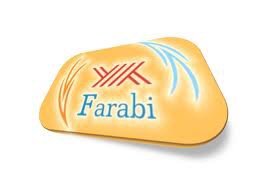 ÖĞRENCİ NİHAİ RAPOR FORMUDeneyimleriniz hakkındaki bu rapor, Farabi Değişim Programı’nın amacına hizmet etmesi hususunda faydalı olacak değerli bilgiler sağlayacaktır. Raporu hazırlama konusundaki işbirliğiniz için teşekkür ederiz. Bu raporu değişim döneminizin sonunda kendi yükseköğretim kurumunuza teslim ediniz.Kurumun adı	:MŞÜ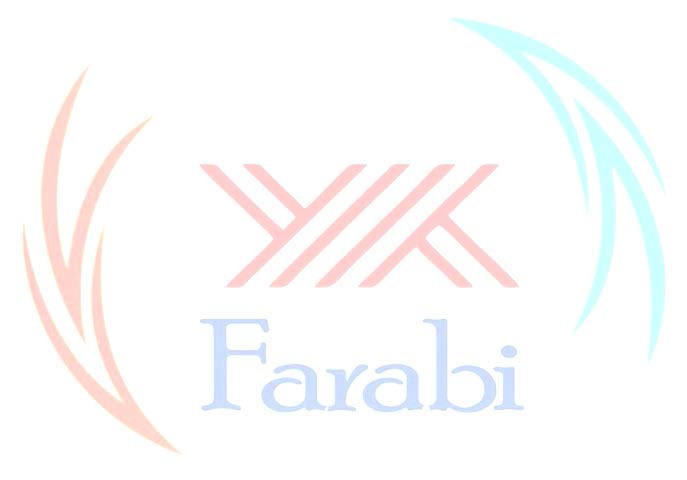 Kurumun Farabi Kodu	:D49-FARABİ012. Öğrenci bilgileriAdı Soyadı	:Cinsiyet	:Öğrencisi Olduğunuz Yükseköğretim Kurumu	:Bölüm	:   7. Akademik tanınma Öğrenim döneminiz başlamadan önce siz, kendi kurumunuz ve misafir olduğunuz kurum arasında Öğrenim Anlaşması imzalandı mı?Evet	Hayır	Evet, ama gidişimden sonraSınavlara katıldınız mı?	Evet	HayırMisafir olduğunuz üniversitede geçirdiğiniz öğrenim dönemi için akademik tanınırlık sağlanacak mı?Evet	Hayır	Kısmen8. GiderlerE-Posta Adresi	:Adresimin benimle irtibat kurulmak üzere kullanılmasını onaylıyorum: Seçiniz   3. Öğrenim dönemi Öğrenim Başlangıç Tarihi	:	/	/Öğrenim Bitiş Tarihi	:	/	/Farabi Değişim Programı’ndan yararlandığınız dönemdeki yıl/dereceniz:Farabi bursunuzu ne zaman aldınız (birden fazla seçenek seçilebilir)?Gidişinizden önce	tam gidiş zamanında	gittikten biraz sonraDönmenize yakın	döndükten sonraMisafir olduğunuz kuruma herhangi bir ücret ödemek zorunda kaldınız mı?	Evet	HayırEvet ise, lütfen yaptığınız ödemenin türünü ve miktarını yazınız (TL):9. Kişisel deneyiminiz –Farabi öğrenim döneminizin genel değerlendirmesiLisans: Seçiniz		Yüksek Lisans: SeçinizDoktora: Seçiniz  Diğer:Farabi döneminizi akademik çıktılar açısından değerlendiriniz:(Ölçü 1-5: 1=zayıf/olumsuz, 5=mükemmel)Sizce faaliyet süresi:      Çok kısa        Çok uzun        UygunBaşka bir üniversiteye gitmek istemenize etken olan sebepler nelerdi?Akademik	SeçinizKültürel	SeçinizFarklı bir şehirde yaşamak	SeçinizYabancı dilde eğitim yapması	Seçinizİlgili şehirde yaşayan akraba / arkadaşlar	Seçiniz Kariyer planları/gelecekteki istihdam edilebilirlik imkânları	Seçiniz Bağımsız olmak/özgüven	SeçinizAilemin yanında olmak	SeçinizAilemden uzaklaşmak	SeçinizDiğer (lütfen tanımlayınız)Misafir  olduğunuz  kurumdaki  öğretim  görevlilerinin  yeterliliğini  nasıl değerlendirirsiniz? (Ölçü 1-5: 1=zayıf/olumsuz, 5=mükemmel)1	2	3	4	5Misafir olduğunuz kurumda aldığınız derslerin ve çalışma araçlarının yeterliliğini nasıl değerlendirirsiniz? (Ölçü 1-5: 1=zayıf/olumsuz, 5=mükemmel)1	2	3	4	5Misafir  olduğunuz  kurumun  öğrenim  programı  hakkında  bilgiye  nasıl ulaştınız?Kendi kurumum	Misafir olduğum kurumDiğer öğrenciler	Önceki öğrencilerİnternet	Diğer (lütfen tanımlayınız):Bu bilgi ne kadar kullanışlıydı?(Ölçü 1-5: 1=zayıf/olumsuz, 5=mükemmel)1	2	3	4	5FARABİ döneminizden önce, FARABİ döneminiz süresinde kendi kurumunuz ve misafir olduğunuz kurumlardan yeterli destek aldınız mı? (Ölçü 1-5: 1=zayıf/olumsuz, 5=mükemmel)Kendi kurumum	:     1	2	3	4	5Misafir olduğum kurum	:     1	2	3	4	5   6. Konaklama ve altyapı Kütüphane, eğitim araçlarına ulaşım: (Ölçü 1-5: 1=zayıf/olumsuz,5=mükemmel)1	2	3	4	5Bilgisayar ve internet ulaşımı: (Ölçü 1-5: 1=zayıf/olumsuz, 5=mükemmel)1	2	3	4	51	2	3	4	5Farabi döneminiz boyunca herhangi bir ciddi problemle karşılaştınız mı?	Evet	HayırEvet ise, lütfen tanımlayınız:FARABİ döneminizin özellikle beğendiğiniz yönleri nelerdir?Akademik	SeçinizKültürel	SeçinizFarklı bir şehirde yaşamak	Seçinizİlgili şehirde yaşayan arkadaşlar / akrabalar	Seçiniz Kariyer planları/gelecekteki istihdam edilebilirlik imkânları	Seçiniz Farklı bir şehir	SeçinizBağımsızlık / özgüven	SeçinizAilemin yanında olmak	SeçinizAilemden uzaklaşmak	SeçinizDiğer (lütfen tanımlayınız)FARABİ döneminizin kariyerinize katkı sağlayacağını düşünüyormusunuz? (Ölçü 1-5: 1=hiç, 5=çok)1	2	3	4	5FARABİ döneminizin genel değerlendirmesi:(Ölçü 1-5: 1=zayıf/olumsuz, 5=mükemmel)1	2	3	4	5Bilgilendirme, başvuru süreci gibi konularda diğer öğrencilere verebileceğiniz tavsiyeler:FARABİ programının geliştirilebilmesi hakkında (bilgilendirme, başvuru işlemleri gibi konularda) düşünceleriniz nelerdir?